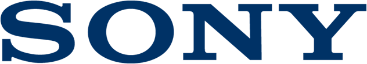 Press Release21 de abril de 2020O emblemático televisor 4K HDR Full Array LED XH95 da Sony já está disponível O televisor 4K HDR Full Array LED topo de gama da Sony oferece as melhores funcionalidades da marca em termos de imagem, de som e de experiência do utilizador em cinco tamanhos de ecrã diferentes Os televisores 4K HDR Full Array LED XH95 já estão disponíveis na Europa em cinco tamanhos de ecrã diferentes, que se adaptam às condições de uma grande variedade de salas de estar. O televisor XH95 utiliza as melhores tecnologias de imagem e som da Sony, que trabalham em conjunto para proporcionar uma experiência de visualização impressionante.A utilização do Processador de Imagem X1™ Ultimate da Sony, líder na sua classe, permite obter uma qualidade de imagem nítida e precisa, para uma experiência de visualização extremamente realista. O som de qualidade superior também é uma parte essencial da experiência de visualização e os modelos XH95 estão equipados com Sound-from-Picture Reality™, que oferece aos utilizadores a sensação de que o som vem diretamente do ecrã.Os novos televisores XH95 continuam a apresentar os conteúdos tal como pretendido pelo seu criador com o Modo Calibrado Netflix, que permite visualizar conteúdos Netflix com qualidade de estúdio, e IMAX ® Enhanced™ que transporta a experiência IMAX para sua casa, oferecendo um novo nível de visualização, som e escala.Os novos televisores XH95 da Sony oferecem também a nova tecnologia Ambient Optimization, que otimiza a qualidade de som e imagem em qualquer ambiente do utilizador. Ajusta automaticamente o brilho da imagem à luz ambiente da sala, aumentando o brilho em salas muito iluminadas e reduzindo-o em salas escuras, para proporcionar uma visualização perfeita. Até deteta os objetos presentes na sala, tais como cortinas e móveis que possam absorver ou refletir o som, otimizando a acústica para não comprometer o seu som.Além da tecnologia Ambient Optimization, os televisores XH95 apresentam um novo conceito de design Immersive Edge. Para criar ainda mais imersão de visualização, uma base discreta está agora posicionada na extremidade do ecrã. A base minimalista é quase impercetível, oferecendo aos utilizadores uma experiência de visualização melhorada e desobstruída.A série XH95 integra Android TV™ com Google Assistant, Google Play Store e Chromecast, para oferecer aos utilizadores um fácil acesso a conteúdos, serviços e dispositivos, através da sua abrangente plataforma. Os comandos por voz e os menus de interface do utilizador originais da Sony também foram melhorados, para uma maior facilidade de utilização. Com dispositivos compatíveis com Google Assistant e Amazon Alexa, pode reproduzir e controlar vídeos do YouTube, com o Google Home, ou mudar de canal ou ajustar o volume com dispositivos compatíveis com Amazon Alexa. Com o Apple® AirPlay® 2, os utilizadores podem fazer streaming de filmes, música, jogos e fotografias para o seu televisor, diretamente a partir do seu iPhone®, iPad® ou Mac®. A tecnologia Apple HomeKit™ disponibiliza uma forma fácil e segura de os utilizadores controlarem o televisor através do seu iPhone®, iPad® ou Mac®.Preços e disponibilidadeOs televisores XH95 já estão disponíveis. Preços:- 85XH95: 4.499€- 75XH95: 3.499€- 65XH95: 1.999€- 55XH95: 1.699€- 49XH95: 1,399€Para mais informações sobre o preço, consulte o seu site local da Sony em www.sony.pt.Televisor 4K HDR Full Array LED XH95 da Sony: Principais característicasTamanhos do ecrã: 85", 75", 65", 55" e 49"O Processador de Imagem X1™ Ultimate proporciona a derradeira experiência de visualização 4K HDR com as seguintes tecnologias: Super-resolução com base em objetos, remasterização HDR com base em objetos, Super Bit Mapping™ 4K HDR e duplo processamento de base de dadosInclui retroiluminação com escurecimento local de gama completa e X-tended Dynamic Range™ PRO, que garante um contraste 6 vezes superior ao dos nossos televisores LED convencionaisA tecnologia X-Wide Angle oferece cores vivas e realistas a partir de qualquer perspetiva, retendo mais cor e brilho que outros televisores LED convencionais. Desfrute de uma ótima imagem com uma profundidade e uma gama incríveis, a partir de qualquer local da sala. Para oferecer ainda mais opções aos utilizadores, o televisor 4K Full Array LED XH95 estará disponível com X-Wide Angle nos tamanhos a partir de 55".Dispõe de Acoustic Multi-Audio melhorado, conceito Sound-from-Picture Reality™ com um sistema de biamplificação, que controla a coluna principal e o tweeter invisível separadamente, e X-Balanced Speaker, uma nova coluna que oferece um som nítido num design fino (biamplificação e X-Balanced Speaker disponíveis apenas nos tamanhos de ecrã 55", 65" e 75"; Acoustic Multi-Audio para 55" e superiores)O design Flush Surface proporciona um visual elegante e sem moldura (apenas nos modelos de 55", 65" e 75")A nova funcionalidade Ambient Optimization otimiza a qualidade de som e de imagem em qualquer ambiente do utilizador. Ajusta automaticamente o brilho da imagem à luz ambiente da sala, aumentando o brilho em salas muito iluminadas e reduzindo-o em salas escuras, para proporcionar uma visualização perfeitaO TRILUMINOS™ Display reproduz na sala de estar as nuances subtis de cor, luz e gradação das lentes de vídeoCompatível com Dolby Vision™ e Dolby Atmos™Dispõe de capacidades mãos-livres (disponível para 55" e superiores)Funciona com colunas inteligentes, incluindo dispositivos compatíveis com Google Home e Amazon AlexaFácil conectividade com a maioria dos dispositivos, incluindo Apple® AirPlay® 2 e HomeKit™Acesso rápido a uma variedade de conteúdos e serviços com Android TVO Modo Personalizado, juntamente com os outros modos de visualização calibrados da Sony, oferece diversas opções de visualização para se adaptar às preferências dos utilizadores, preservando fielmente as intenções do criador do conteúdo– FIM –Sobre a Sony Corporation: A Sony Corporation é uma empresa de entretenimento criativo com uma base sólida de tecnologia. Desde jogos e serviços de rede até música, filmes, eletrónica, semicondutores e serviços financeiros, a Sony visa encher o mundo de emoções através do poder da criatividade e da tecnologia. Para mais informações, visite: http://www.sony.net/ 